PROJEKT POMAGAJMY RAZEMDom Pomocy Społecznej w Grodzicznie realizuje projekt grantowy pt. „Pomagajmy Razem” nr: POWR.02.08.00-00-0103/20, finansowany ze środków Programu Operacyjnego Wiedza Edukacja Rozwój, w ramach II Osi priorytetowej: Efektywne polityki publiczne dla rynku pracy, gospodarki i edukacji PO WER, Działanie 2.8 Rozwój usług społecznych świadczonych w środowisku lokalnym.
Celem projektu jest łagodzenie skutków pandemii COVID-19 oraz przeciwdziałanie jej negatywnym konsekwencjom, w szczególności dla osób znajdujących się w grupie ryzyka. Zaplanowane wsparcie ma na celu ochronę życia pensjonariuszy DPS, poprzez ograniczenie skutków COVID-19
Projekt grantowy przyczyni się do ograniczenia wystąpienia negatywnych skutków COVID-19 oraz zminimalizowania rozwoju epidemii wśród osób narażonych na zachorowania, w szczególności wśród pensjonariuszy i pracowników domów pomocy społecznej na terenie województwa warmińsko-mazurskiego.
Wartość projektu: 21 306 431,00 zł
Wkład Funduszy Europejskich: 17 957 060,04 zł
Otrzymany Grant:
Dom Pomocy Społecznej otrzymał grant w wysokości: 222 067,63 zł
Okres realizacji projektu: 25 maja 2020 -31 marca 2021 r.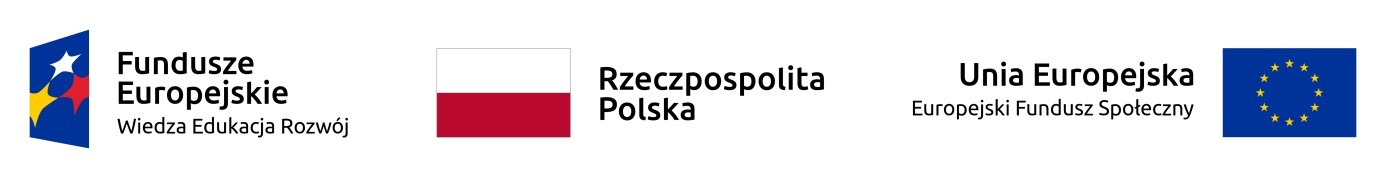 